Р Е Ш Е Н И Еот  28.03.2011года                              с. Калинино                             №  4О протесте прокурора района на Решение Совета депутатов «Об утверждении временного Регламента Совета депутатов муниципального образования Калининский сельсовет»     Рассмотрев протест прокурора Усть-Абаканского района  на решение Совета депутатов муниципального образования Калининский сельсовет  от 29.11.2005г. № 1 «Об утверждении временного Регламента Совета депутатов муниципального образования Калининский сельсовет» Совет депутатов муниципального образования Калининский сельсовет Р Е Ш И Л:	  1. Протест прокурора Усть – Абаканского района на решение Совета депутатов муниципального образования Калининский сельсовет от 29.11.2005г. №1 удовлетворить.2. Поручить постоянной комиссии по законности, социальной политике, охране общественного порядка и благоустройству разработать проект постоянного Регламета Совета депутатов муниципального образования Калининский сельсовет в соответствии с действующим законодательством.3. Главе муниципального образования Калининский сельсовет Демину А.И. направить данный проект постоянного Регламента в Управление Министерства юстиции Российской Федерации по Республике Хакасия для  правовой экспертизы.Глава муниципального образованияКалининский сельсовет                                                                 А.И. Демин.     В соответствии с действующим законодательством внести изменения и дополнения в решение Совета депутатов муниципального образования Калининский сельсовет от 29.11.2005г. №1 «Об утверждении временного Регламента Совета депутатов муниципального образования Калининский сельсовет»1) Пункт 6 статьи 4  читать в следующей редакции: «Определение порядка принятия решений о создании, реорганизации и ликвидации муниципальных предприятий, а также об установлении тарифов на услуги муниципальных предприятий и учреждений»;2) Статью 4 дополнить пунктом 10 и изложить в следующей редакции «10) Принятие решения об удалении главы муниципального образования в отставку»;3) В пункте 1 статьи 12  вместо слов «не менее четырех раз в год» читать «не реже одного раза в три месяца».2. Настоящее решение вступает в силу с момента его принятия.Глава муниципального образованияКалининский сельсовет                                                                 А.И. Демин.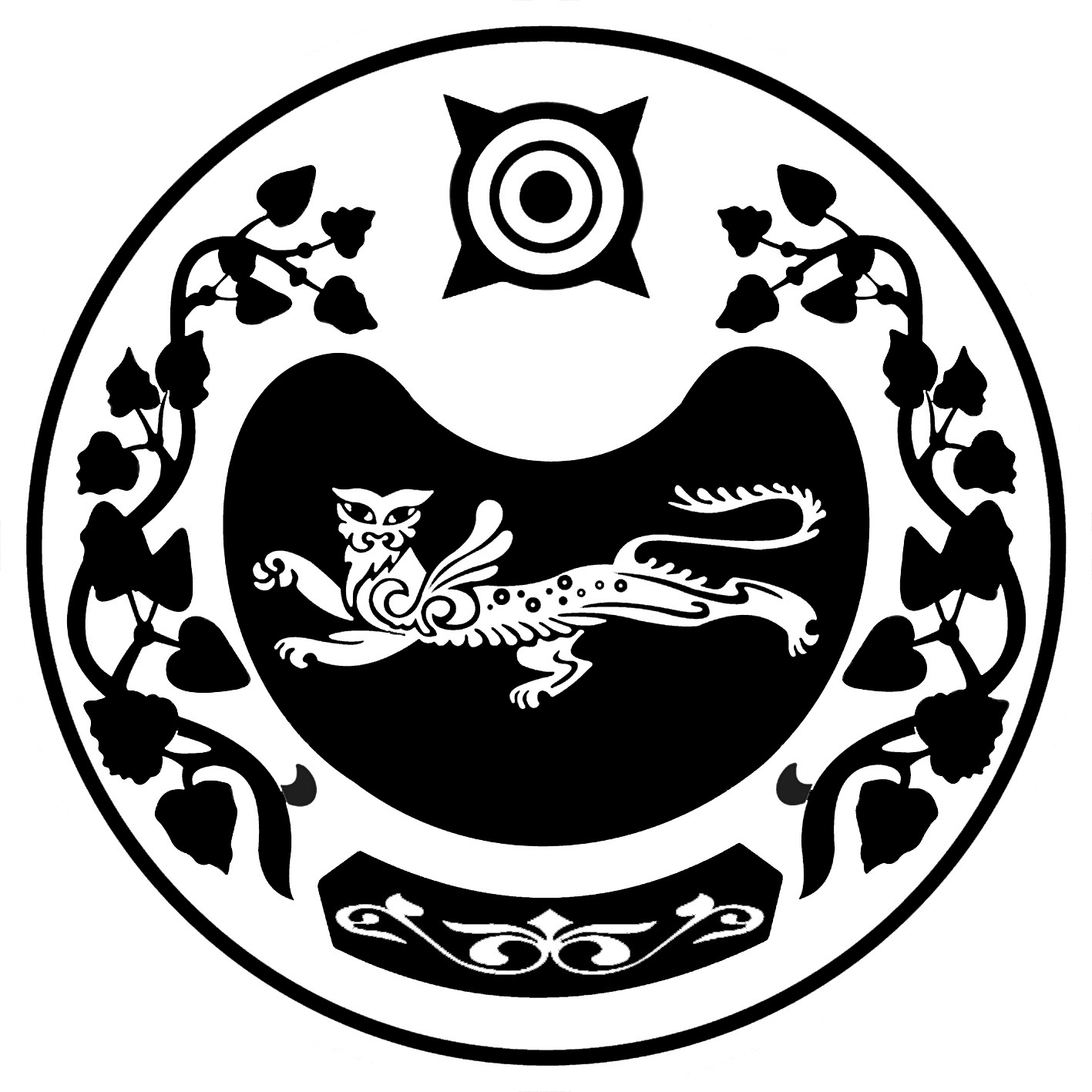 СОВЕТ ДЕПУТАТОВ МУНИЦИПАЛЬНОГО ОБРАЗОВАНИЯКАЛИНИНСКИЙ  СЕЛЬСОВЕТ